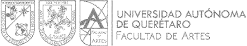 Santiago de Querétaro, Qro.	de	de  	H. Consejo Académico de la Facultad de Artes P r e s e n t ePor este conducto comunico a usted que acepto ser el asesor que acompaña el proceso de elaboración de la MEMORIA DE TRABAJO PROFESIONAL titulada: “	”, del estudiante	, con el número de expediente	_, de la Licenciatura en		.Sin más por el momento, reciba mis saludos.AtentamenteVo. Bo.  	 Firma y Nombre del Asesor